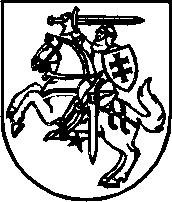 LIETUVOS RESPUBLIKOS SEIMOPETICIJŲ KOMISIJAIŠVADADĖL ANTANO ALGIMANTO MIŠKINIO PETICIJOS2023 m. kovo 1 d. VilniusLietuvos Respublikos Seimo Peticijų komisija 2023 m. kovo 1 d. posėdyje iš esmės išnagrinėjo Antano Algimanto Miškinio peticiją ir priėmė sprendimą teikti Seimui išvadą tenkinti šioje peticijoje pateiktą pasiūlymą pakeisti Lietuvos Respublikos šilumos ūkio įstatymo 2 straipsnio 44 dalį ir sąvokos „šilumos punktas“ apibrėžtyje atsisakyti nuostatos, patikslinančios, kokiems tretiesiems asmenims draudžiama perduoti šilumos punkto įrenginius. Sprendimas priimtas, atsižvelgus į pareiškėjo ir Lietuvos Respublikos energetikos ministerijos argumentus, kurie pateikiami šioje išvadoje. Pažymėtina, kad sąvoka „šilumos punktas“, pagal kurią šilumos punkto įrenginiai, būtini namo tinkamam eksploatavimui ir naudojimui, pripažįstami neatskiriama namo dalimi bei daugiabučio namo butų ir kitų patalpų savininkų bendrąja daline nuosavybe, kurią draudžiama perduoti tretiesiems asmenims, kurie nėra šio namo butų ir patalpų savininkai, įtvirtinta Lietuvos Respublikos Seimui 2011 m. rugsėjo 29 d. priėmus Lietuvos Respublikos šilumos ūkio įstatymo 2, 3, 20, 22, 28, 31, 32 straipsnių pakeitimo ir papildymo įstatymą Nr. XI-1608.Energetikos ministerija, teikdama nuomonę dėl peticijoje pateikto pasiūlymo, atkreipia dėmesį į tai, kad nors Šilumos ūkio įstatymas nustato, kad daugiabučio namo butų ir patalpų savininkai šilumos punkto įrenginius valdo, naudoja ir jais disponuoja bendrosios nuosavybės teise arba gali ją įgyti Šilumos ūkio įstatyme nustatytais būdais, tačiau šiuo metu kiekvienoje savivaldybėje yra skirtinga šilumos punktų nuosavybės situacija: yra savivaldybių, kuriose šilumos punktai priklauso daugiabučių namų butų savininkams, kitose – šilumos tiekėjams, kai kuriose savivaldybėse yra mišri situacija, kai dalį punktų valdo gyventojai, dalį – šilumos tiekėjas. Todėl, atsižvelgiant į faktinę skirtingą šilumos punktų nuosavybės situaciją, tuo atveju, jeigu daugiabučio namo butų ir patalpų savininkai šilumos punkto įrenginių bendrosios nuosavybės teise nevaldo, bendroji nuosavybės teisė gali būti įgyjama: Civilinio kodekso nustatyta daiktų pirkimo-pardavimo išsimokėtinai tvarka išsiperkant renovuotų šilumos punktų įrenginius iš trečiųjų asmenų pagal įrenginių likutinę vertę; įsigyjant (įsirengiant) šilumos punkto įrenginius finansinės nuomos (lizingo) sutarties pagrindu arba kitais įstatymų nustatytais pagrindais (Šilumos ūkio įstatymo 24 straipsnis).Įvertinus minėtas Šilumos ūkio įstatymo nuostatas, manytina, kad peticijoje siūlomas Šilumos ūkio įstatymo nuostatų, patikslinančių, kokiems tretiesiems asmenims draudžiama perduoti šilumos punkto įrenginius, atsisakymas nesukeltų papildomo teisinio neaiškumo, ir pasiūlymas galėtų būti tenkinamas.Vadovaujantis Lietuvos Respublikos peticijų įstatymo 12 straipsnio 3 dalimi ir Seimo Peticijų komisijos nuostatų, patvirtintų Lietuvos Respublikos Seimo 1999 m. lapkričio 11 d. nutarimu Nr. VIII-1408 „Dėl Seimo Peticijų komisijos nuostatų patvirtinimo“, 28 punktu, Seimo Peticijų komisijos išvada dėl A. A. Miškinio peticijoje pateikto pasiūlymo tenkinimo teikiama Seimui, taip pat siūloma įtraukti į Seimo pavasario (VI) sesijos darbotvarkę Seimo nutarimo „Dėl Lietuvos Respublikos Seimo Peticijų komisijos išvados dėl Antano Algimanto Miškinio peticijos“ projektą.Komisijos pirmininkas					Edmundas PupinisRasa Griciūtė, tel. (8 5)  239 6817, el. p. rasa.griciute@lrs.lt